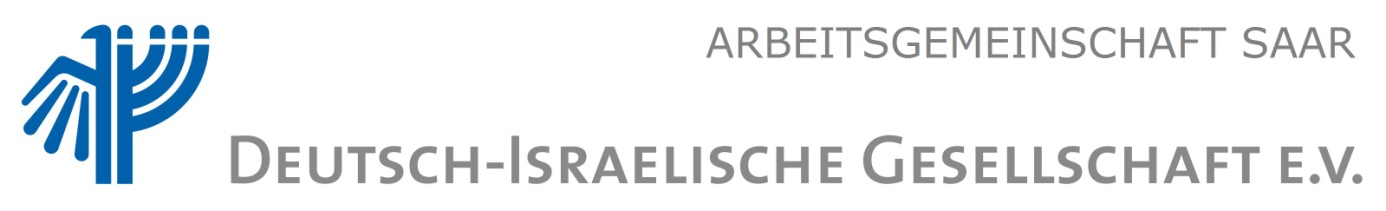 Sehr geehrte Damen und Herren, liebe Freundinnen und Freunde,im Rahmen unserer Veranstaltungsreihe 2016 möchten wir Sie/Euch​ zu der folgenden Vortragsveranstaltung einladen:​"Der Nahe Osten, die Flüchtlinge und Europa“​Vortrag von Thomas von der Osten-Sacken​Mittwoch,​1​3​. Juli 2016​19 Uhr„Schauplatz“ im FILMHAUS, Mainzer Str.8 (Hofeingang),  66111 Saarbrücken​Thomas von der Osten-Sacken, ​Jahrgang 1968, arbeitet als freier Journalist, beschäftigt sich seit Anfang der 1990er Jahre schwerpunktmäßig mit dem Nahen Osten und ist Mitbegründer der deutsch-irakischen Hilfsorganisation Wadi e.V., die sich für Frauenrechte, Bildungsarbeit und Projekte zur Selbsthilfe einsetzt.Er ist langjähriger Autor der Monatszeitschrift „KONKRET“ (Themen Israel, Nahost) und berichtet für die Wochenzeitung  „JUNGLE WORLD“ und die Tageszeitung  „WELT“. Thomas von der Osten-Sacken deckt in seinen Texten  u.a. auf, wie islamistische Staaten und Interessengruppen den Begriff der "Islamophobie" konstruiert haben, um ihn mit dem des Antisemitismus zu parallelisieren und wie westliche Intellektuelle und Medienvertreter sich zu Nachbetern dieser Ideologie machen.  Nicht wenige dieser Vertreter entdeckt man plötzlich Seite an Seite mit Islamisten und reaktionären Klerikern zur Verteidigung bzw. Relativierung von Vermummung, Geschlechterapartheid und religiösen Zwangsidentitäten. In dem Vortrag mit Schwerpunkt Nahost wird es u.a. um folgende Fragen gehen:Wer sind und was wollen die verschiedenen Akteure? Wer kämpft gegen wen? Welche internationalen Interessen treffen in dem Konflikt aufeinander? Wie ist das Agieren Russlands, des Iran, der USA einzuschätzen? Haben die Menschen in Syrien noch Aussicht auf den Sturz des Regimes? Welche Bedeutung hat das alles für Israel? Wie geht man in Israel mit der Serie von (Messer-) Anschlägen um? Wir hoffen auf  rege Teilnahme und angeregte Diskussionen.Mit herzlichen Grüßen                                                ​Eric Barth                                                             ​(Stv. Vorsitzender der DIG Saar) http://facebook.com/DIG.AG.SAAR                                          ​Konto der DIG AG-Saar: IBAN: DE38 5905 0101 0000 009910